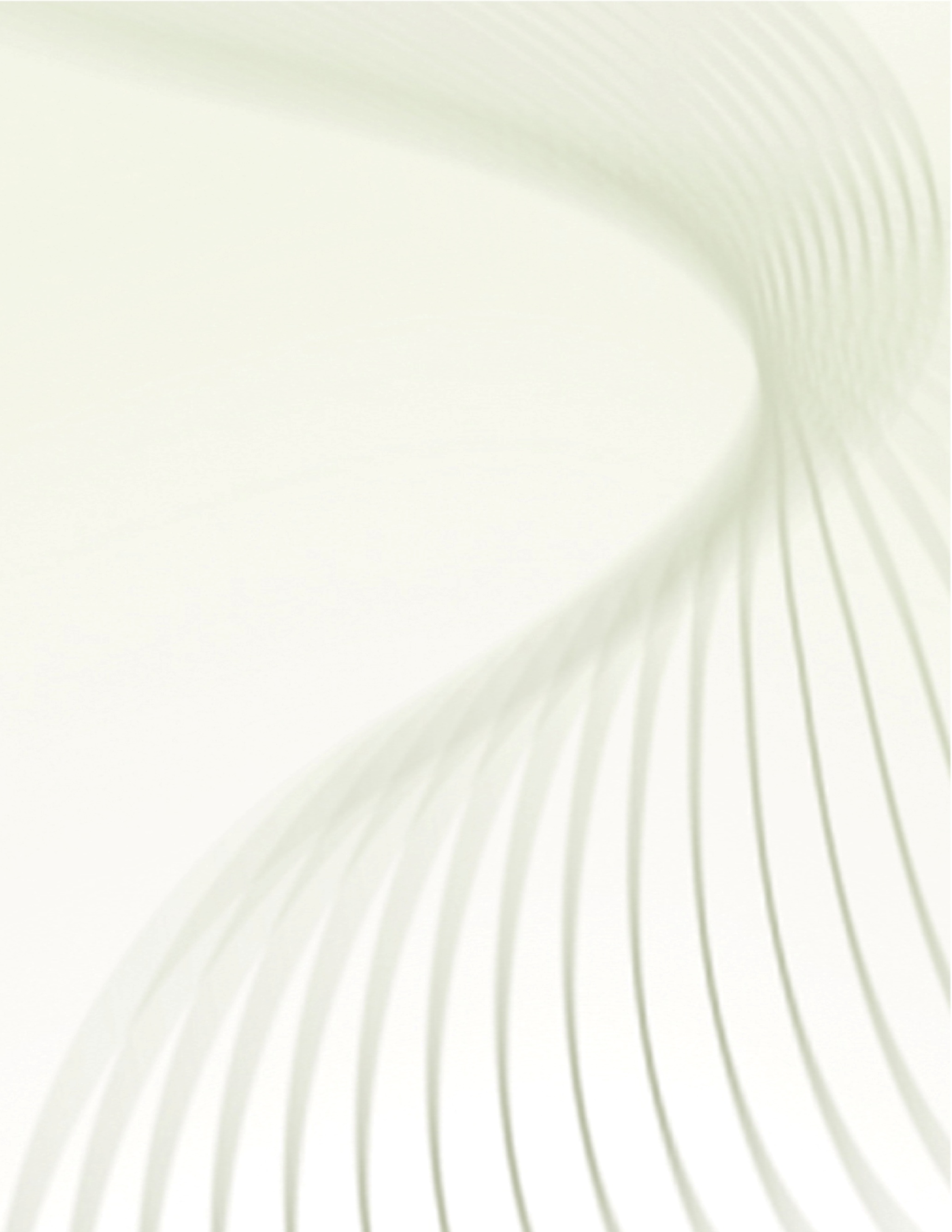 Curso‘Cómo utilizar las redes sociales para promocionar mi empresa’Horario y Fecha:  5 de junio, de 09.30 a 12.30 h. Lugar: Ayuntamiento de Los Gallardos, calle Mayor, 65.             Los Gallardos (Almería).Programa: Paso 1: Correo electrónico.Paso 2: Geolocalización.Paso 3: Página web.Paso 4: Difusión.Ponente:  Marta De Haro, técnica CADE TurreInformación e inscripciones: Tel.:  671.532.476 mharo@andaluciaemprende.es Síguenos en ...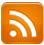 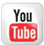 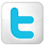 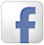 CADE Almería  http://www.facebook.com/cadealmeria 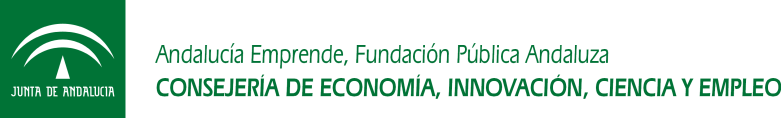 